Randall Corporation leases a truck from David's Trucks with a five year non-cancelable lease on January 1, Year 5 with the following terms: Five payments of $26,379.74 (a 9% implicit rate) due at the end of each year. The fair value of the truck is $100,000 and cost David $80,000. The lease is nonrenewable and the truck reverts to David at the end. The truck has a six year economic life. Randall has an excellent credit rating. David offers no warranty on the truck other than the manufacturer's two-year warranty.Which one of the following entries will David's Trucks make to record the lease?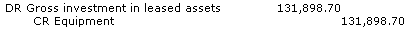 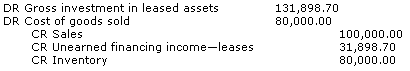 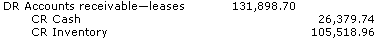 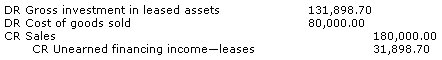 